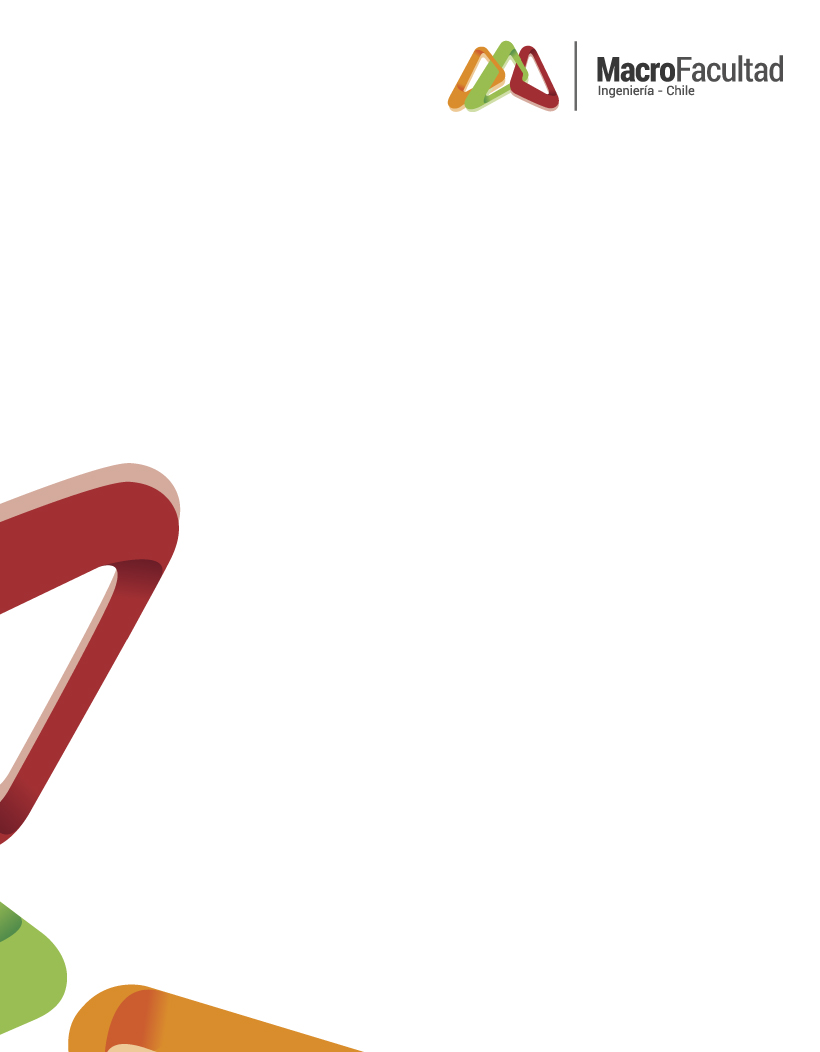 FORMULARIO DE POSTULACIÓN5º CONCURSO PROYECTOS EXPLORATORIOS I+D 2021FACULTAD DE INGENIERÍAUNIVERSIDAD DE TALCAUNIVERSIDAD DE LA FRONTERAUNIVERSIDAD DEL BÍO-BÍOANTECEDENTES DEL EQUIPO DE TRABAJO DEL PROYECTO EXPLORATOTIODirector del proyectoEquipo de trabajoA. DESCRIPCIÓN GENERAL B. PLAN DE TRABAJOC. MERCADO D. PRESUPUESTO DEL PROYECTOComplete la tabla los montos agregados de cada ítem. E. ANEXOSCV equipo de trabajo.Carta de Directores de Unidades a la que se adscriben los investigadores participantes. Carta de compromiso Director de proyecto y equipo de trabajo.Cartas de interés de Empresas (optativo).Carta de Presentación Única.Anexo Nº 1CV de todos los integrantes del equipo(máximo 3 hojas por persona, priorice la información que haga referencia a la temática del proyecto)Anexo Nº 2Carta de Patrocinio  CONCURSO PROYECTOS EXPLORATORIOS I+D 2021MACROFACULTAD DE INGENIERIAUniversidad de XXXXPor la presente, con fecha XX de junio de 2021, yo, RUT, en mi calidad de Director del Departamento de xx de la Facultad de Ingeniería de la Universidad de XXX, apruebo la participación del investigador/académico XXX como Director del proyecto titulado: XXX, presentado al Concurso Exploratorio I+D 2021 de la Facultad de Ingeniería de la Universidad de XXXX.------------------------------------------------------------------------------Facultad de IngenieríaUniversidad de XXXXAnexo Nº3Carta de Compromiso del Director(a) del ProyectoCONCURSO PROYECTOS EXPLORATORIOS I+D 2020MACROFACULTAD DE INGENIERIAUniversidad de XXXXPor la presente, con fecha XX de junio de 2021, yo, xxxx , RUTxxx, me comprometo a participar como Director del proyecto  titulado: XXXX presentado al Concurso Exploratorio I+D  2021 de la Facultad de Ingeniería de la Universidad de XXXX.Asimismo, declaro estar en conocimiento de las bases del presente concurso, de las responsabilidades como Director, así como de los recursos y actividades involucrados en el Proyecto.Declaro además, que este proyecto no afecta la propiedad intelectual de terceros. ------------------------------------------------------------------------------Director de ProyectoAnexo Nº3Carta de Compromiso del Co-InvestigadorCONCURSO PROYECTOS EXPLORATORIOS I+D 2021MACROFACULTAD DE INGENIERIAUniversidad de XXXXPor la presente, con fecha.........de………...........de 2021, yo, …………………………………………………………….RUT………………………, me comprometo a participar como Co-Investigador del proyecto  titulado:…………..…………………………………………………………………………………………………... presentado al Concurso Exploratorio I+D 2021 de la Facultad de Ingeniería de la Universidad de XXXX.Asimismo, declaro estar en conocimiento de las bases del presente concurso, de las responsabilidades como Co-Investigador, así como de los recursos y actividades involucrados en el Proyecto.Declaro además, que este proyecto no afecta la propiedad intelectual de terceros. ------------------------------------------------------------------------------Nombre y Firma del Co-InvestigadorAnexo Nº6 (Optativo)Carta de Autorización del Co-Investigador CONCURSO PROYECTOS EXPLORATORIOS I+D 2021MACROFACULTAD DE INGENIERIAUniversidad de XXXXPor la presente, con fecha.........de………................de 2021, yo, ……………………………………………………….RUT………………………, en representación de la unidad ………………………de la Universidad……………………, de la cual soy Director y/o responsable administrativo, apruebo la participación del investigador/académico Sr(a)…………………………………………………………… en el proyecto  titulado:…………..………………………………………………………………presentado al Concurso Exploratorio I+D 2021 de la Facultad de Ingeniería de la Universidad de XXXX.------------------------------------------------------------------------------Nombre y Firma del Director UnidadUniversidadAnexo Nº7 (optativo)Carta de compromiso Aportes pecuniarios y/o no pecuniarios(Optativa)CONCURSO PROYECTOS EXPLORATORIOS I+D 2021MACROFACULTAD DE INGENIERIAUniversidad de XXXXSeñor Decano Facultad de IngenieríaUniversidad de XXXXPresenteDe nuestra consideración,(Nombre de la Entidad), RUT………....., declaro que, nuestra Institución aportará a esta iniciativa de manera pecunaria y/o no pecuniaria a la ejecución del proyecto titulado:……………………………………………………………., presentado al Concurso Exploratorio I+D 2021 de la Facultad de Ingeniería de la Universidad de XXXXX.1.	Aportes Pecuniarios:Descripción o detalle del aporte  y $ ………………..- (monto en palabras) 2.	Aportes No Pecuniarios (Valorizado)Descripción o detalle del aporte  y $ ……………….- (monto en palabras) ------------------------------------------------------------------------------Nombre y Firma Representante LegalCargoNombre de la EmpresaAnexo Nº8 (optativo)Carta de InterésCONCURSO PROYECTOS EXPLORATORIOS I+D 2021MACROFACULTAD DE INGENIERIAUniversidad de XXXXPor la presente, con fecha.........de……….............de 2021, yo,……………………………………………………………RUT………………………, representante legal de la empresa……………………………………………………., vengo a manifestar  mi interés en los resultados del proyecto  titulado: ……………………….…………………………...., presentado al Concurso Exploratorio I+D 2021 de la Facultad de Ingeniería de la Universidad de XXXXX.------------------------------------------------------------------------------Nombre y Firma Representante LegalNombre de la EmpresaAnexo Nº9Carta de Presentación ÚnicaCONCURSO PROYECTOS EXPLORATORIOS I+D 2020MACROFACULTAD DE INGENIERIAUniversidad de XXXXPor la presente, con fecha XX de Junio de 2020 yo, XXX, RUTXXX, declaro que el proyecto titulado: XXXXX presentado al Concurso Exploratorio I+D 2020 de la Facultad de Ingeniería de la Universidad de XXXXX, ha sido presentado por primera vez y no ha sido adjudicado previamente por otra línea de financiamiento.------------------------------------------------------------------------------XXXDirector de ProyectoNombre completo:Cargo:Departamento:E-mail:Teléfono:Nombre Académico/InvestigadorRol en el proyectoDepartamentoUniversidadDirectorCo InvestigadorNombre Estudiantes pre y/o postgradoRol en el proyectoCarrera/PostgradoUniversidadNombre TercerosRol en el proyectoNombreEmpresa/OrganizaciónCargo Empresa/OrganizaciónI. TítuloII. Descripción del Proyecto (Máx. 1/2 hoja) (Describa la idea de proyecto y destaque su aspecto innovador)III. Problema u oportunidad (Máx. 1/2 hoja). IV. Potencial de transferencia y escalabilidad (Máx. 1/2 hoja). (Indique cómo los resultados obtenidos pueden generar un producto/servicio transferible, y argumente la factibilidad de escalamiento de la tecnología a través de proyectos futuros)V. Estado del Arte. Incluya análisis de los avances de las investigaciones relacionadas a la solución tecnológica propuesta, publicaciones, patentes y búsqueda general, así como también la relación con otras iniciativas existentes en las universidades.  (Máx. 1 página incluida bibliografía)VI. Objetivo generalVII. Objetivos específicos (Máx. 5 OE)1.- VIII. Principales resultados, productos o servicios que se desarrollarán (Máx. 5)IX. Metodología de Trabajo (Máx. 1 hoja)X. Carta GanttXI. Caracterización del mercado/industria (Considere clientes potenciales y estratégicos, y tamaño estimado del mercado) (Máx. 1/2 hoja)XII. Barreras de Entrada. Liste las barreras existentes en el mercado para la entrada de un oferente de este tipo de tecnología o servicio. (Máx. 1/2 hoja)XIII. Ventajas diferenciadoras frente a competidores (Por ejemplo: conocimientos técnicos, eficiencia, calidad, precio, ubicación geográfica, etc.) (Máx.1/2 hoja)ÍtemAporte MacrofacultadAporte Valorado Otras fuentesAporte Pecuniario Otras fuentesMonto TotalRecursos HumanosMovilidad (Máx. 10% del monto solicitado)Gastos de OperaciónTOTALDetalle presupuesto (Tipo de gasto empresa asociada, mayor detalle de los Recursos humanos, mayor detalle de los principales gastos de operación u otros comentarios.) (Máx.1/2 hoja)